Fiche info – vaccination de l’enfant
C’est quoi la polio ?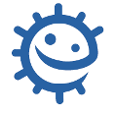 C’est quoi la polio ?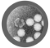 Virus de la polio - Avec la permission de Giantmicrobes, Inc. www.giantmicrobes.com/uk/
La poliomyélite (polio) est une maladie très contagieuse due au Polio virus. Il envahit le système nerveux et peut provoquer une paralysie complète en quelques heures. Bien que la paralysie soit le signe le plus visible de la polio, moins de 1% des infections par le virus de la polio entraînent une paralysie. Le poliovirus peut se propager largement avant que des cas de paralysie soient observés. Comme la plupart des gens infectés par le poliovirus n'ont aucun signe de maladie, ils ne savent jamais qu'ils ont été infectés. Après une infection initiale par le poliovirus, le virus est excrété de manière intermittente dans les selles de la personne infectée pendant plusieurs semaines. A ce moment-là, la polio peut se propager rapidement dans la communauté. Quels sont les symptômes ?Les symptômes de la polio sont nombreux et variables selon le type de polio dont la personne est atteinte. Dans la polio modérée, les symptômes sont non spécifiques : maux de tête, nausée, vomissements, mal de gorge, malaise général ou fièvre modérée pendant 3 jours au maximum. Les symptômes de la polio du système nerveux sont graves : signes de méningite, paralysies le plus souvent des membres inférieurs. Quand les paralysies atteignent les muscles respiratoires cela peut entrainer la mort.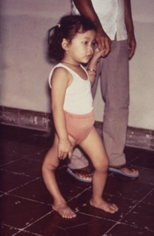 Une enfant porteuse d'une déformation de la jambe droite due à la polio- Image 5578 from CDC’s PHIL.Qui peut l’attraper ?La polio atteint surtout les enfants de moins de cinq ans. Cependant, les adultes et les enfants immunisés ou partiellement immunisés peuvent quand même être infectés par un poliovirus et porter le virus assez longtemps pour le faire voyager d'un pays à un autre, infectant les proches et contaminant les installations sanitaires. Ceci pourrait faciliter la transmission surtout dans les pays où ces dernières ne sont pas de bonne qualité. Comment ça se transmet ?Le virus de la polio se transmet surtout par contact entre les personnes. Le virus pénètre dans l'environnement par les selles des personnes infectées puis il passe à d'autres surtout dans des conditions de mauvaise hygiène. 
Comment peut-on éviter de l’attraper ? Il n'existe pas de traitement contre la polio, on peut seulement la prévenir par la vaccination et l'hygiène. Le vaccin contre la polio, administré à plusieurs reprises, protège presque toujours un enfant toute sa vie durant. Il existe un vaccin par injection et un vaccin oral. 

Existe-t-il un traitement ?Il n'existe pas de traitement contre la polio. Les traitements modernes visent à alléger les symptômes, accélérer la guérison et prévenir les complications, pouvant aller jusqu'à l'assistance respiratoire. Le traitement des séquelles de la polio nécessite souvent une longue rééducation, comportant de la kinésithérapie, des appareillages, des chaussures otrthopédiques et dans certains cas de la chirurgie orthopédique.

